                                                      NACIONALINIS MOKINIŲ PASIEKIMŲ PATIKRINIMAS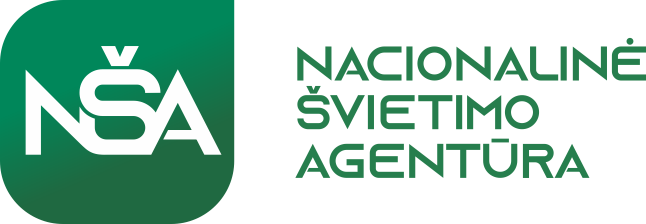                                                                                           2021 M. 4 KLASĖSKAITYMASSKAITYMASSKAITYMASSKAITYMASSKAITYMASSKAITYMASSKAITYMASSKAITYMASSKAITYMASSKAITYMASSKAITYMASSKAITYMASSKAITYMASSKAITYMASSKAITYMASSKAITYMASSKAITYMASSKAITYMASSKAITYMASSKAITYMASSKAITYMASSKAITYMASSKAITYMASSKAITYMASSKAITYMASKlasėSurinkti taškaiRezultato procentinė dalisKognityvinių gebėjimų grupėKognityvinių gebėjimų grupėKognityvinių gebėjimų grupėKognityvinių gebėjimų grupėKognityvinių gebėjimų grupėKognityvinių gebėjimų grupėSkaitymo pasiekimų sritisSkaitymo pasiekimų sritisSkaitymo pasiekimų sritisSkaitymo pasiekimų sritisSkaitymo pasiekimų sritisTeksto suvokimo aspektaiTeksto suvokimo aspektaiTeksto suvokimo aspektaiTeksto suvokimo aspektaiTeksto suvokimo aspektaiTeksto suvokimo aspektaiTeksto suvokimo aspektaiTeksto suvokimo aspektaiTeksto suvokimo aspektaiTeksto suvokimo aspektaiKlasėSurinkti taškaiRezultato procentinė dalisŽinios ir supratimasŽinios ir supratimasTaikymasTaikymasAukštesnieji mąstymo gebėjimaiAukštesnieji mąstymo gebėjimaiTiesioginės informacijos radimasTiesioginės informacijos radimasTiesioginių išvadų darymasInterpretavimasVertinimasTeksto esmėTeksto visuma ir detalėsTeksto visuma ir detalėsVeikėjai / objektaiVeikėjai / objektaiNuomonės / požiūriaiNuomonės / požiūriaiKalbinė raiškaKalbinė raiškaTeksto pobūdis4a20,56671,871,863,363,363,163,172,772,753,970,164,361,463,663,672,772,760,660,669,769,781,84b23,676,183,283,274,174,170,470,483,283,257,978,282,075,071,171,186,886,861,461,487,787,794,7MATEMATIKAMATEMATIKAMATEMATIKAMATEMATIKAKlasėSurinkti taškaiRezultato procentinė dalisKognityvinių gebėjimų grupėKognityvinių gebėjimų grupėKognityvinių gebėjimų grupėKognityvinių gebėjimų grupėKognityvinių gebėjimų grupėKognityvinių gebėjimų grupėVeiklos sritisVeiklos sritisVeiklos sritisVeiklos sritisVeiklos sritisVeiklos sritisKlasėSurinkti taškaiRezultato procentinė dalisŽinios ir supratimasŽinios ir supratimasTaikymasTaikymasAukštesnieji mąstymo gebėjimaiAukštesnieji mąstymo gebėjimaiKomunikavimas ir problemų sprendimo strategijosKomunikavimas ir problemų sprendimo strategijosSkaičiai ir skaičiavimaiReiškiniai, lygtys, nelygybėsGeometrija, matai ir matavimaiStatistika4a25,162,967,467,461,961,957,757,748,448,465,776,259,571,44b29,67477,377,376,976,961,961,957,957,970,88081,785,7